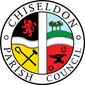 MINUTES of the PARISH COUNCIL MEETINGheld on Monday 21st May 2018 at 8.00pmin the Recreation Hall, Off Norris Close, ChiseldonPresent: Cllrs Caroline Brady (Chair), Chris Rawlings, Paul Sunners, Matt Harris, Keith Bates, Andrew McDonald, Jenny Jefferies, Glenn Mills (late arrival), Matt Clarke, David Hill, Paul Walton, Ian Henderson. Clerk Wilkinson as Clerk Apologies: 	 Cllr Michelle Harris and Cllr Phil Costigan	Ward Cllrs G Sumner, F Foley and B Mattock.Absence without apologies: NonePublic Recess No public18/10  Declarations of interests.Cllrs Rawlings and Henderson are allotment holders18/11. Approval of minutes from 9th April 2018Page 1 – make it clear that the 30mph signs are vehicle activated.Page 5 – Change name from Sumner to Sunners.A proposal was made by Cllr Walton that these minutes be therefore accepted; Cllr D Hill  seconded this and all Cllrs were in favour. 18/12. Matters arising and action points:Matters arising:NoneAction Points from April 2018There is a note to ensure that 1 Ward Cllr attends the next Full council meeting.18/13 Ward Councillors reports.No updates18/14 Community SafetyCllr Sunners reported on police matters.  There were 16 reported crimes in March for Chiseldon. 12 were drive-offs from the Esso Station.1 was listed as sexual assault but there is a need to understand what types of crimes fall into this category.The area co-ordinator Adrian Burt was at a meeting where Cllr Sunners met up with him.  They have signed up to an area agreement with Wiltshire Neighbourhood Watch, called “Citizens in Policing”. This is a national initiative. It will include Specials, Neighbourhood Watch and Community Speed watch etc.18/15 – Review of Committee minutes and documentsFinance: Cllr Matt Harris presented the April accounts for approval.Cllr Hill had a query on the precept figures received, it was confirmed that this was the 6 monthly sum received from SBC.The Clerk has an action to add an agenda item to the next Finance meeting to discuss the way the new funds are spent. For the April finance figures, Cllr Rawlings proposed acceptance of these figure as accurate. Cllr Hill seconded. All Cllrs in agreement.Environment, General Purpose and Amenities (EGPA):  Cllr Rawlings advised that the grass cutting tenders for Rec field and CVPA and cemeteries is being reviewed. There are some footpath repairs needed that will be discussed at planning committee.  Transport report from Cllr Hill: There is a new bus app for payments so they can be made via phone.The final phase of electrical work at Swindon Station is this coming weekend so there will be no trains running through the station.   The A419 will be closed at night for repairs at J15.	Planning, Transport Development and Highways:  Cllr Brady advised that Whichway Cottage detached garage is going to planning committee. The New Road plans are on paper copy in the Clerks office. The next Planning meeting is 31st May and we need to encourage the community and AONB experts to engage on this. The developers have prepared a detailed planning statement. It was noted that the development had been reduced to 30 from 40 houses.  The PC Planning Committee will review feedback from residents, comments from expert authorities eg AONB and all documentation and recommend a course of action to the Full Parish Council who make the final decision. The outcome of the decision taken will be referred to SBC planning  Committee The Clerk is to see if the deadline can be extended with SBC.Cllr Brady urged Cllrs to thoroughly read the new documents as there are changes from the original and any responses received from the ANOB18/16. AOBCllr Hill asked about the consultation with Draycot Foliat residents. The Clerk advised it was just the 7 houses in the Close.   A request for 40mph through Draycot Foliat is to be added to the next planning meeting.Meeting closed at 20.26Date of next meeting. The next meeting date is Monday 14th May at the Chiseldon House Hote 2018 at 7.00pm for the Annual Parish meeting. Followed the Annual meeting of the Parish Council on Monday 21st May at 7.00pm in the Recreation Hall off Norris Close. SUMMARY OF ACTION POINTS.  All Actions to be completed by the next Full Committee meeting unless otherwise specified.ClerkWard Cllr Shaw/Foley/MattockCllr SunnersWard Cllr Foley17/76Public recess – March 201817/15118/0618/0917/13317/13317/13718/04Ask Ward Cllrs to chase cutting back of trees obscuring sign on A346 Plough Hill. ONGOING, WAITING FOR HIGHWAYSWrite to Mrs A Dudman about her queries over the precept. COMPLETEDAdd agenda item to April full council meeting to brief council on items discussed in Strategy meeting. FOR JUNE 2018 MEETINGInvite SBC Highways rep to visit Hodson Road to review site for speed activated sign. WORK IN PROGRESSSend out list of 2018 surgery dates for volunteers. DONEInvestigate why vehicles are parked on verges at New Road layby. ONGOINGRequest information from SBC on what constitutes a breach of safety specific to Highways. ONGOINGProgress shops/pubs becoming safe places for dementia sufferers. ONGOING. WAITING FOR SBCSend over information about Memorial Stone at Ladysmith Road. CLOSED, NO UPDATES TO REPORTClerkWard Cllr Foley & MattockCllr Sunners17/7618/0618/1518/1518/1617/13317/13317/137Ask Ward Cllrs to chase cutting back of trees obscuring sign on A346 Plough Hill. ONGOING, WAITING FOR HIGHWAYSInvite SBC Highways rep to visit Hodson Road to review site for speed activated sign. WORK IN PROGRESSAdd item to next Finance meeting to review how incoming precept funds are spent.Ask SBC planning if deadline for New Road application response can be extended.Add items to next Planning meeting for 40mph request for Draycot Foliat.Investigate why vehicles are parked on verges at New Road layby. ONGOINGRequest information from SBC on what constitutes a breach of safety specific to Highways. ONGOINGProgress shops/pubs becoming safe places for dementia sufferers. ONGOING. WAITING FOR SBC